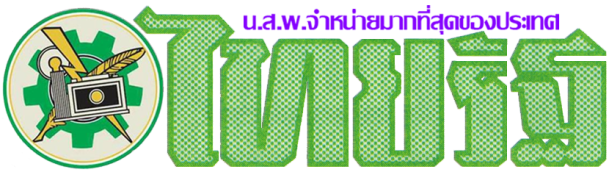 ข่าวประจำวันอังคารที่ 13 ธันวาคม พ.ศ.2559 หน้าที่ 12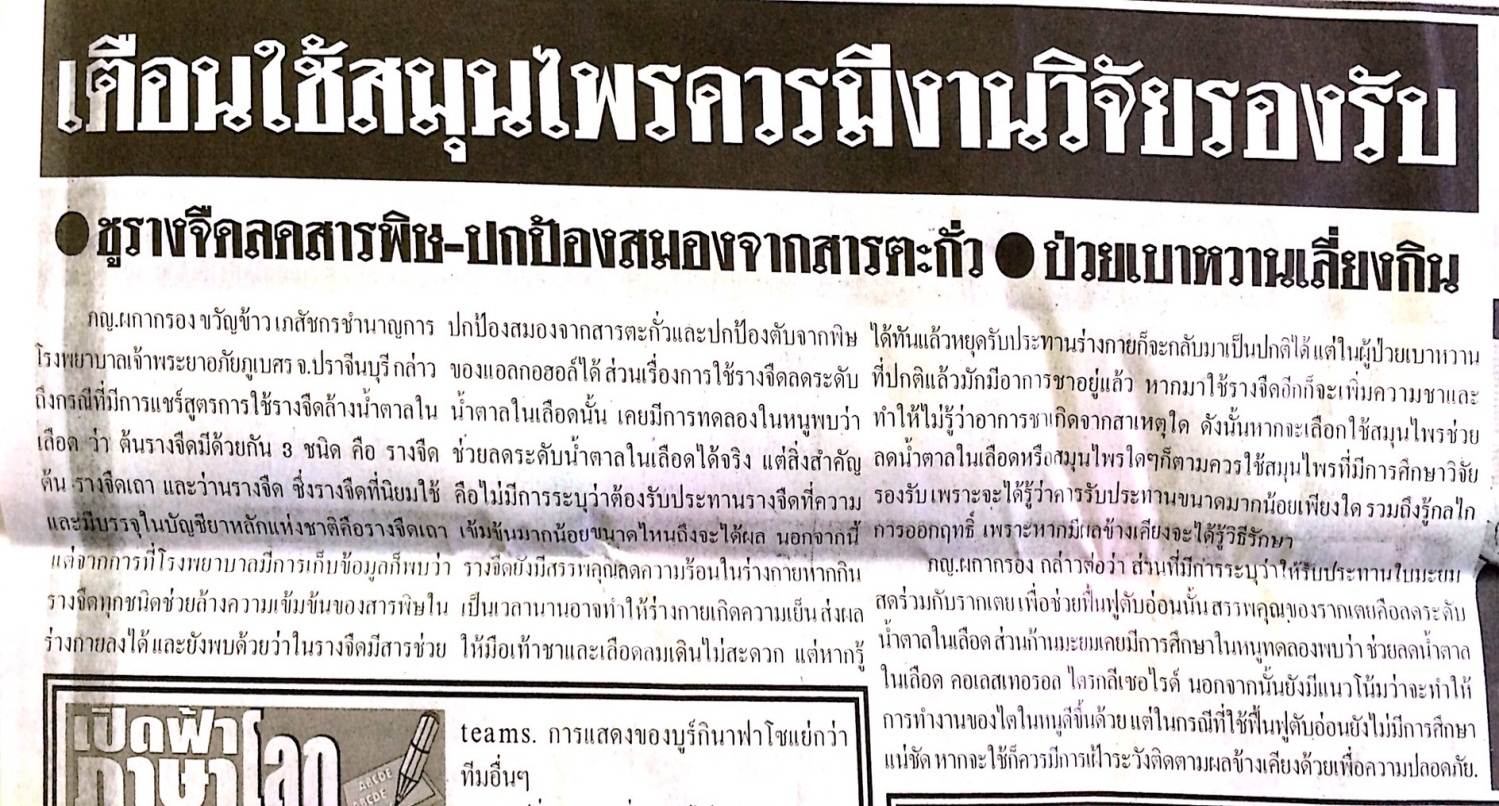 